Муниципальное бюджетное дошкольное образовательное учреждение «Детский сад № 44 «Звездочки»Проект "Мой Пушкин".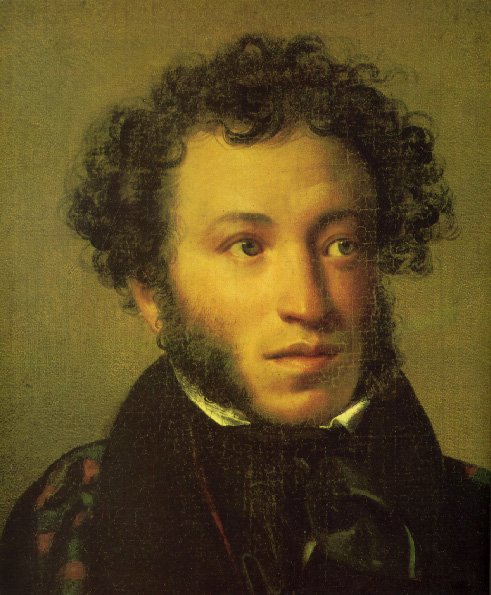 ПАСПОРТ ПРОЕКТА.Актуальность:                   Искусство – одно из мощных средств воспитания чувств, поэтому надо учить детей понимать и любить произведения литературы, живописи, музыки, научить понимать, что чрезвычайно важную роль играют и художественные средства, с помощью которых художник создает образ. В литературе – это выразительные средства языка, в изобразительном искусстве линии и краски, в музыке – звуки, в танце – движения.  Каждый вид искусства уникален, но они тесно связаны между собой. Поэтому, когда мы знакомим ребенка с каким-либо видом творческой деятельности, это положительно влияет на освоение им другой, обогащает опыт, вызывает более глубокие чувства и эмоции. Одним из самых ярких творцов художественных образов, доступных пониманию детей является Александр Сергеевич Пушкин. Напевность, ритмичность, лаконичность, выразительность,  музыкальность его стихов всегда находит отклик в душе, как взрослого, так и  ребенка. Рано или поздно поэт становится другом каждому читающему человеку,  и задача взрослых познакомить с ним ребенка как можно раньше и сделать его стихи, сказки, жизнь частью внутреннего мира растущего человека.Цель проекта:  Приобщение детей к русской классической литературе посредством знакомства с творчеством А.С. Пушкина;Развитие эстетических и познавательных устремлений детей старшего дошкольного возраста через лучшие образцы отечественного искусства;Развитие творческих способностей в художественно-речевой, музыкально-художественной и продуктивной деятельности детей и взрослых;Интегрированное взаимодействие педагогов, детей и родителей в процессе организации художественно-эстетической и познавательной деятельности.Задачи проекта: Проект направлен на: Формирование у детей интереса к творчеству А.С.Пушкина; к русской литературе.Развитие у детей познавательной активности, творческих способностей, коммуникативных навыков.Совершенствование  звукопроизношения, выразительности и связной речи детей.Содействие творческому развитию детей.Развитие эмоциональной отзывчивости.Формирование создание единого развивающего пространства, включающего детей, педагогов и родителей.  Ожидаемый результат:В ходе реализации данного проекта у детей происходит совершенствование восприятия по линии все большего осмысливания прослушанных рассказов, сказок, стихотворений, обогащения чувств. У детей развивается эмоциональная отзывчивость, эмоциональное отношение к героям и фактам произведений, заметно обогащается восприятие детьми художественной формы произведений, формируется внимание к выразительным средствам языка. У детей повышается интерес к произведениям А.С.Пушкина, активизируется потребность к чтению, узнаванию нового. Дети получают более глубокие знания о русской культуре, о быте и традициях русского народа, расширяется кругозор, совершенствуются социальные навыки поведения, умение преодолевать трудности в общении. Игра-драматизация на основе литературных произведений становится одним из средств развития детского творчества. У родителей появляются смыслы в своем педагогическом образовании, появляется стремление учиться быть родителем, развиваются способности к самоанализу, к самооценке собственного педагогического опыта; развиваются умения проектировать свой образовательный маршрут. Родители овладевают приемами педагогического взаимодействия, делятся друг с другом опытом, реализуют свой творческий потенциал; «домашняя копилка» пополняется знаниями о быте и традициях народа, происходит осознание богатства русского языка и желание довести это до своих детей.ФОРМЫ И МЕТОДЫ РЕАЛИЗАЦИИ ПРОЕКТААнкетирование.Проблемные ситуации.Педагогические наблюдения.Беседы.Диспуты.Консультации для родителей.Круглые столы.Выставки.Совместная организованная деятельность.Акции.Оформление информации для родителей .Занятия.Творческие мастерские.Этапы реализации проектаНазвание проектаПроект «Мой Пушкин»                                          СоставительВоспитатель                                              Россихина И.С.КатегориявысшаяСтаж работы18 летМесто реализации проектаМБДОУ «Детский сад № 44 «Звездочки»Участники проектаДети, педагоги, специалисты, родители.Аннотация проектаДанная проектная деятельность предполагает насыщение образовательного процесса по творчеству А.С.Пушкина дополнительным содержанием, соответствующим познавательным интересам современного ребенка, а также формирование читательской культуры у детей и взрослых (родителей).Основополагающий вопрос проектаПочему люди любят творчество А.С.Пушкина?Проблемынедостаточно высокий уровень читательского интереса, читательской культурычтение одних и тех же произведений («Сказка о рыбаке и рыбке», «Сказка о царе Салтане….») и редкое обращение к другим сказкам и стихамотсутствие психолого-педагогической компетентности у большинства родителейВид проекта  Комплексный, познавательно-творческий.Временная категорияКраткосрочный                                                 январь 2017 - март 2017гДетиРодителиПедагогипознакомить  с творчеством Александра Сергеевича Пушкина;способствовать накоплению эстетического опыта, читая и обсуждая литературные произведения;воспитывать культуру речи, учить детей рассуждать, развивать умения применять свои знания в беседе, добиваться связных высказываний;обогащать и расширять словарный запас детей;формировать умение выразительно читать стихи, инсценировать эпизоды сказок;развивать артистические способности;развивать у детей образное мышление, фантазию, творческие способности;знакомить с классическими произведениями композиторов, созданными по сказкам А.С.Пушкина;формировать навыки сотрудничества;воспитывать чувства дружбы и коллективизма;развивать коммуникабельность и умение общаться со взрослыми людьми в разных ситуациях;побуждать детей обращаться к взрослым с вопросами, суждениями; к речевому общению между собой.создание в семье благоприятных условий для развития ребенка, с учетом опыта детей приобретенного в детском саду;развитие совместного творчества родителей и детей;развитие у родителей способности видеть в ребенке личность, уважать его мнение, обсуждать с ним предстоящую работу;заинтересованность родителей жизнью детского сада, активное участие в проекте;создание творческой предметно-развивающей среды детского садаизготовление костюмов для театральных представлений;участие в конкурсе детско-родительских рисунков «Пейзажная лирика А.С. Пушкина», «Сказки А.С. Пушкина», помощь в оформлении.организация книжной выставки по сказкам А.С. Пушкина;организация выставки детско-родительской рисунков «Пейзажная лирика А.С. Пушкина», «Сказки А.С. Пушкина»;проведение тематических занятий и бесед;организация  в Пушкинскую школупроведение литературных викторин по произведениям А.С. Пушкина;организация и проведение театрализованной деятельности по сказке А.С Пушкина "Сказка о рыбаке и рыбке".формирование интереса к проектной деятельности.№мероприятиязадачиответственныесроки1 этап – подготовительный. Формирование устойчивого интереса к тематике проекта.1 этап – подготовительный. Формирование устойчивого интереса к тематике проекта.1 этап – подготовительный. Формирование устойчивого интереса к тематике проекта.1 этап – подготовительный. Формирование устойчивого интереса к тематике проекта.1 этап – подготовительный. Формирование устойчивого интереса к тематике проекта.1.Анкетирование родителейВыявить, читают ли родители детям книги, какие, как часто. Что предпочитают слушать дети. Есть ли дома библиотека детских книг. Каких и т.п.воспитатель1-я неделя2.Создание проблемной ситуации для детейВыяснить, что дети знают об А.С.Пушкине, что хотели бы еще узнать; откуда можно узнать. воспитатель1-я неделя3.Круглый стол с участием родителей и детейОзнакомить родителей с проблемой. Вместе обсудить цели и задачи проекта. Сформировать интерес у родителей по созданию условий для реализации проекта.Воспитатель, родители1-я неделя4.Акция: Подари книгу детскому саду (произведения А.С.Пушкина)Возобновить интерес родителей к творчеству поэта. Пополнить библиотеку группы произведениями А.С.Пушкина. Продолжать формировать у родителей и детей желание участвовать в мероприятиях группы.Воспитатель, родители1-2-я недели5.Оформление родительского уголка «Для вас, родители». Размещение статей, рекомендаций, консультаций по теме проекта.Просвещение родителей.воспитательпостоянно6.Подбор наглядно-дидактических пособий, демонстрационного материала для занятий, викторин; природного материала, бросового материала для ручного труда Организовать совместную деятельность детей и родителейВоспитатель, родители1-2-я недели7.Обсуждение и составление плана-схемы оформления книжной выставки; выбор места. Поручения для детей и родителей (полка, рамки, портрет и т.п.)Заинтересовать детей данной работой. Учить аргументировать свое предложение, давать правильную оценку выбору. Создать условия для демонстрации произведений А.С.Пушкина.воспитатель1-я неделя2 этап – деятельностный. Формирование знаний, умений, навыков, в частности при решении проблем с помощью взрослого и самостоятельно.2 этап – деятельностный. Формирование знаний, умений, навыков, в частности при решении проблем с помощью взрослого и самостоятельно.2 этап – деятельностный. Формирование знаний, умений, навыков, в частности при решении проблем с помощью взрослого и самостоятельно.2 этап – деятельностный. Формирование знаний, умений, навыков, в частности при решении проблем с помощью взрослого и самостоятельно.2 этап – деятельностный. Формирование знаний, умений, навыков, в частности при решении проблем с помощью взрослого и самостоятельно.8.Рассматривание книг, иллюстраций по произведениям А.С.Пушкина. Беседы. Высказывания и суждения детей. Их предположения о содержании. Обмен мнениями с родителями.Консультация для родителей.Развивать читательский интерес. Активизировать разговорную речь, умение рассказывать. Показать значимость иллюстраций. Вызвать желание побыстрее прочитать представленные книги. Учить родителей удовлетворять желание детей услышать произведение. Воспитатель, родители2-я неделя9.Совместное оформление выставки книг о Пушкине, его произведений по выбранной вместе схеме. Определение места портрета А.С.Пушкина в группе.Создать условия для реализации проекта. Создать команду детей и родителей, объединенных общими интересами, общей идеей. Поддерживать интерес к творчеству А.С.Пушкина.Дать возможность детям остаться с книжкой наедине, иметь возможность возвращаться к прочитанному.Воспитатель, родители, дети2-я неделя10.Чтение стихотворений А.С.Пушкина об осени. Осенние прогулки с родителями. Составление словаря «красивых» слов, услышанных в стихах Александра Сергеевича.Консультация для родителей.Пробуждать и поддерживать интерес детей к художественному слову. Учить замечать средства художественной выразительности. Озадачить родителей выбором времени для прогулки с детьми на заданную тему, толкованием «красивых» слов для словаря.Воспитатель, родители2-я неделя11.Совместная с родителями целевая прогулка в парк. Наблюдения за осенней природой.Развивать у детей исследовательские навыки.Учить находить сходство описаний в стихотворениях с натурой.Привлечь родителей к чтению стихов, созвучных настроению. Дать возможность на практике увидеть работу, проводимую воспитателями. Воспитатель, родители2-я неделя12.Рисование по сюжетам стихотворений А.С.Пушкина «Зимний лес»Развивать умение передавать зимнее настроение, подбирая краски, способы рисования. Закреплять умение рисовать разные деревья разными способами, передавать красоту зимней природы, отражать в своих рисунках содержание знакомых произведений.воспитатель3-я неделя13.Чтение сказок А.С.Пушкина:«Сказка о мертвой царевне и семи богатырях», «Сказка о золотом петушке»(сюрпризный момент утром: зеркальце, наливное яблоко, корона. Откуда могли появиться эти предметы в группе и с каким сказочным сюжетом могут быть связаны. В ходе обсуждения можно использовать прием оживления предметов)Поддерживать интерес к художественной литературе, в частности к сказкам А.С.Пушкина. Учить понимать идею содержания произведения. Развивать умение оценивать поступки героев, высказывать свое мнение, запоминать понравившиеся места и словосочетания.Вызвать желание дома с родителями прочитать сказку еще раз и вместе поговорить о ней.Добиваться от родителей удовлетворения желания детей прочитать что-то еще раз.Воспитатель, родители3-я неделя14.Проведение словесных творческих игр.Консультация по данной теме для родителей.Закрепить образные обороты речи из произведений А.С.Пушкина.воспитатель3-я неделя15.Игры-драматизации по сюжетам знакомых сказок.Наполнение среды игровыми атрибутами, элементами костюмов литературных персонажей, декорациями.Учить детей эмоционально воспринимать образное содержание сказки, передавать характер героев в речи, интонациях, мимике.Учить передавать характерные особенности персонажа средствами театрализованной деятельности.Привлечь родителей к участию в играх-драматизациях, постоянно поддерживать интерес к деятельности детей и желание участвовать в ней.воспитатель4-я неделя16.Беседа о творчестве композитора М.Глинки. Слушание музыки из оперы М.Глинки «Руслан и Людмила»Обогащение предметной среды группы и музыкального зала.Консультация музыкального руководителя для родителей.Ознакомление детей с жизнью и творчеством М.И.Глинки.Познакомить со сказкой А.С.Пушкина «Руслан и Людмила, ее особенностями и музыкой М.И.Глинки.Учить понимать характер персонажей, их переживания, эмоциональные состояния, мотивы поступков, особенности взаимоотношений;Познакомить детей с языковыми изобразительными средствами и средствами выразительности, используемыми в поэме и опере.Обратить внимание на красоту языка поэмы и изобразительный строй музыки к опере, на то, как А.С.Пушкин и М.И.Глинка передали образы героев, на многообразие и индивидуальность этих образов.Воспитатель, музыкальный руководитель4-5-я недели17.Рассматривание альбома «А.С.Пушкин. Семья поэта».Разговор дома с родителями на тему «Что мы знаем о Пушкине»Вызвать у детей интерес к жизни А.Пушкина, желание узнать о нем и его семье. Способствовать расширению кругозора, познавательных интересов.Поддерживать авторитет родителей, веру в то, что они все знают и могут помочь узнать больше.Воспитатель, родители4-я неделя18.Занятие по страницам биографии А.С.Пушкина и его произведениям в литературной гостиной. Пролог «У лукоморья дуб зеленый…» к поэме «Руслан и Людмила»Вместе с родителями выучить дома предложенные стихиПродолжать знакомить детей с жизнью и творчеством А.С.Пушкина. Воспитывать любовь и интерес к русской литературе. Побуждать детей рассуждать, творчески мыслить.Приложение № 1воспитатель5-я неделя19.Совместное с родителями конструирование из природного и бросового материала по сказкам А.С.ПушкинаПобуждать детей к творчеству при изготовлении поделок. Поддерживать творческую активность родителей.Воспитатель, родители5-я неделя20.Чтение стихотворений о зиме: «Зимнее утро», «Вот Север, тучи нагоняя…»Картотека стихов А.С.Пушкина (для родителей)Продолжить знакомство с творчеством поэта. Формировать готовность к оценке прочитанного. Обогащать и активизировать словарный запас детей.воспитатель5-я неделя21.Конкурс рисунков по произведениям А.С.Пушкина всех участников проектаПередавать в рисунках эпизоды понравившихся произведений. Развивать воображение, творческую активность.Учить работать вместе, задумывать тему работы.Учить радоваться общему делу.Родитель, дети, воспитатели6-я неделя22.Литературная викторина «Умники и умницы»Выявить уровень усвоения детьми ранее полученных знаний о Пушкине, знание его произведений, умение узнавать их по отрывкам. Активизировать речь.воспитатель6-я неделя23.Инсценировка знакомых сюжетов из сказок.Поддерживать интерес к театральной деятельности.Учить применять полученные знания в игре.Воспитатель6-7 недели24.Театральная мастерская: совместное изготовление детьми и родителями атрибутов, костюмов, декораций для театрально-литературного представления.Консультация для родителей.Способствовать развитию сотрудничества педагогов с родителями и детьми. Продолжать развивать коммуникативные навыки, работая в минигруппах.Родители, воспитатель6-7 недели3 этап – результативный. Самореализация всех участников проекта.3 этап – результативный. Самореализация всех участников проекта.3 этап – результативный. Самореализация всех участников проекта.3 этап – результативный. Самореализация всех участников проекта.3 этап – результативный. Самореализация всех участников проекта.25.Выставка детских рисунков, поделок из природного и бросового материала, сделанных вместе с родителями.Работа экскурсоводов.Развивать навыки совместного творчества. Учить радоваться результатам творчества.Развивать речь, умение описывать процесс, предшествующий выставке, учить рассуждать, делать выводы.Родители, дети, воспитатель7-я неделя26.Изготовление афиш, театральных программ, пригласительных билетовУчить планировать совместную деятельность, распределять обязанности между собой, радоваться результатам общего трудаВоспитатель, родители8-я неделя27.Презентация проекта в форме театрально-литературного спектакля.Представить творческий отчет о проделанной работе.Самореализация каждого участника проекта и взаимообогащение всех.Приложение № 2Воспитатель, родители, дети8-я неделя